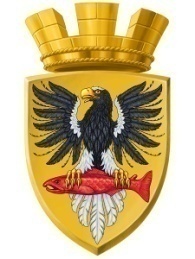 Р О С С И Й С К А Я  Ф Е Д Е Р А Ц И ЯКАМЧАТСКИЙ КРАЙП О С Т А Н О В Л Е Н И ЕАДМИНИСТРАЦИИ ЕЛИЗОВСКОГО ГОРОДСКОГО ПОСЕЛЕНИЯОт 31.08.2018 года                                                                                                              № 1325-п         г.ЕлизовоО размещении в федеральной информационной адресной системе сведений об адресах присвоенных объектам адресации – помещениям в многоквартирном жилом доме № 10 по ул. Дальневосточная в г. Елизово	Руководствуясь ч.3 ст.5 и ч.3 ст.9 Федерального закона от 28.12.2013        № 443-ФЗ «О федеральной информационной адресной системе и о внесении изменений в Федеральный закон «Об общих принципах организации местного самоуправления в Российской Федерации», ст. 14 Федерального закона от 06.10.2003 № 131-ФЗ «Об общих принципах организации местного самоуправления в РФ», Уставом Елизовского городского поселения, Приказом Минфина России от 05.11.2015 № 171н «Об утверждении Перечня элементов планировочной структуры, элементов улично-дорожной сети, элементов объектов адресации, типов зданий (сооружений), помещений, используемых в качестве реквизитов адреса, и Правил сокращенного наименования адресообразующих элементов», в целях актуализации информации в федеральной информационной адресной системе,ПОСТАНОВЛЯЮ:1. Разместить в федеральной информационной адресной системе сведения об адресах, присвоенных объектам адресации - помещениям в многоквартирном жилом доме № 10 по ул. Дальневосточная в г. Елизово, ранее не размещенные в государственном адресном реестре, согласно приложению к настоящему постановлению.2. Направить данное постановление в федеральную информационную адресную систему для внесения сведений установленных данным постановлением.Управлению делами администрации Елизовского городского поселения опубликовать (обнародовать) настоящее постановление в средствах массовой информации и разместить в информационно-телекоммуникационной сети «Интернет» на официальном сайте администрации Елизовского городского поселения.Контроль за исполнением настоящего постановления возложить на руководителя Управления архитектуры и градостроительства администрации Елизовского городского поселения.ВрИО Главы администрации Елизовского городского поселения                                                    Д.Б. ЩипицынПриложение к постановлению администрации Елизовского городского поселенияОт 31.08.2018 № 1325-п1.Помещение,Помещение,кадастровый номер   41:05:0101006:2925кадастровый номер   41:05:0101006:2925кадастровый номер   41:05:0101006:2925Россия, Камчатский край,1.Елизовский муниципальный  район, Елизовское городское поселение, Елизово г.,  Елизовский муниципальный  район, Елизовское городское поселение, Елизово г.,  Елизовский муниципальный  район, Елизовское городское поселение, Елизово г.,  Елизовский муниципальный  район, Елизовское городское поселение, Елизово г.,  Елизовский муниципальный  район, Елизовское городское поселение, Елизово г.,  Елизовский муниципальный  район, Елизовское городское поселение, Елизово г.,  1.Дальневосточная ул.,Дальневосточная ул.,д.10,кв.1.кв.1.2.Помещение,Помещение,кадастровый номер   41:05:0101006:2926кадастровый номер   41:05:0101006:2926кадастровый номер   41:05:0101006:2926Россия, Камчатский край,2.Елизовский муниципальный  район, Елизовское городское поселение, Елизово г.,  Елизовский муниципальный  район, Елизовское городское поселение, Елизово г.,  Елизовский муниципальный  район, Елизовское городское поселение, Елизово г.,  Елизовский муниципальный  район, Елизовское городское поселение, Елизово г.,  Елизовский муниципальный  район, Елизовское городское поселение, Елизово г.,  Елизовский муниципальный  район, Елизовское городское поселение, Елизово г.,  2.Дальневосточная ул.,Дальневосточная ул.,д.10,кв.2.кв.2.3.Помещение,Помещение,кадастровый номер   41:05:0101006:2927кадастровый номер   41:05:0101006:2927кадастровый номер   41:05:0101006:2927Россия, Камчатский край,3.Елизовский муниципальный  район, Елизовское городское поселение, Елизово г.,  Елизовский муниципальный  район, Елизовское городское поселение, Елизово г.,  Елизовский муниципальный  район, Елизовское городское поселение, Елизово г.,  Елизовский муниципальный  район, Елизовское городское поселение, Елизово г.,  Елизовский муниципальный  район, Елизовское городское поселение, Елизово г.,  Елизовский муниципальный  район, Елизовское городское поселение, Елизово г.,  3.Дальневосточная ул.,Дальневосточная ул.,д.10,кв.3.кв.3.4.Помещение,Помещение,кадастровый номер   41:05:0101006:2942кадастровый номер   41:05:0101006:2942кадастровый номер   41:05:0101006:2942Россия, Камчатский край,4.Елизовский муниципальный  район, Елизовское городское поселение, Елизово г.,  Елизовский муниципальный  район, Елизовское городское поселение, Елизово г.,  Елизовский муниципальный  район, Елизовское городское поселение, Елизово г.,  Елизовский муниципальный  район, Елизовское городское поселение, Елизово г.,  Елизовский муниципальный  район, Елизовское городское поселение, Елизово г.,  Елизовский муниципальный  район, Елизовское городское поселение, Елизово г.,  4.Дальневосточная ул.,Дальневосточная ул.,д.10,кв.4.кв.4.5.Помещение,Помещение,кадастровый номер   41:05:0101006:2943кадастровый номер   41:05:0101006:2943кадастровый номер   41:05:0101006:2943Россия, Камчатский край,5.Елизовский муниципальный  район, Елизовское городское поселение, Елизово г.,  Елизовский муниципальный  район, Елизовское городское поселение, Елизово г.,  Елизовский муниципальный  район, Елизовское городское поселение, Елизово г.,  Елизовский муниципальный  район, Елизовское городское поселение, Елизово г.,  Елизовский муниципальный  район, Елизовское городское поселение, Елизово г.,  Елизовский муниципальный  район, Елизовское городское поселение, Елизово г.,  5.Дальневосточная ул.,Дальневосточная ул.,д.10,кв.5.кв.5.6.Помещение,Помещение,кадастровый номер   41:05:0101006:2944кадастровый номер   41:05:0101006:2944кадастровый номер   41:05:0101006:2944Россия, Камчатский край,6.Елизовский муниципальный  район, Елизовское городское поселение, Елизово г.,  Елизовский муниципальный  район, Елизовское городское поселение, Елизово г.,  Елизовский муниципальный  район, Елизовское городское поселение, Елизово г.,  Елизовский муниципальный  район, Елизовское городское поселение, Елизово г.,  Елизовский муниципальный  район, Елизовское городское поселение, Елизово г.,  Елизовский муниципальный  район, Елизовское городское поселение, Елизово г.,  6.Дальневосточная ул.,Дальневосточная ул.,д.10,кв.6.кв.6.7.Помещение,Помещение,кадастровый номер   41:05:0101006:2960кадастровый номер   41:05:0101006:2960кадастровый номер   41:05:0101006:2960Россия, Камчатский край,7.Елизовский муниципальный  район, Елизовское городское поселение, Елизово г.,  Елизовский муниципальный  район, Елизовское городское поселение, Елизово г.,  Елизовский муниципальный  район, Елизовское городское поселение, Елизово г.,  Елизовский муниципальный  район, Елизовское городское поселение, Елизово г.,  Елизовский муниципальный  район, Елизовское городское поселение, Елизово г.,  Елизовский муниципальный  район, Елизовское городское поселение, Елизово г.,  7.Дальневосточная ул.,Дальневосточная ул.,д.10,кв.7.кв.7.8.Помещение,Помещение,кадастровый номер   41:05:0101006:2961кадастровый номер   41:05:0101006:2961кадастровый номер   41:05:0101006:2961Россия, Камчатский край,8.Елизовский муниципальный  район, Елизовское городское поселение, Елизово г.,  Елизовский муниципальный  район, Елизовское городское поселение, Елизово г.,  Елизовский муниципальный  район, Елизовское городское поселение, Елизово г.,  Елизовский муниципальный  район, Елизовское городское поселение, Елизово г.,  Елизовский муниципальный  район, Елизовское городское поселение, Елизово г.,  Елизовский муниципальный  район, Елизовское городское поселение, Елизово г.,  8.Дальневосточная ул.,Дальневосточная ул.,д.10,кв.8.кв.8.9.Помещение,Помещение,кадастровый номер   41:05:0101006:2962кадастровый номер   41:05:0101006:2962кадастровый номер   41:05:0101006:2962Россия, Камчатский край,9.Елизовский муниципальный  район, Елизовское городское поселение, Елизово г.,  Елизовский муниципальный  район, Елизовское городское поселение, Елизово г.,  Елизовский муниципальный  район, Елизовское городское поселение, Елизово г.,  Елизовский муниципальный  район, Елизовское городское поселение, Елизово г.,  Елизовский муниципальный  район, Елизовское городское поселение, Елизово г.,  Елизовский муниципальный  район, Елизовское городское поселение, Елизово г.,  9.Дальневосточная ул.,Дальневосточная ул.,д.10,кв.9.кв.9.10.Помещение,Помещение,кадастровый номер   41:05:0101006:2978кадастровый номер   41:05:0101006:2978кадастровый номер   41:05:0101006:2978Россия, Камчатский край,10.Елизовский муниципальный  район, Елизовское городское поселение, Елизово г.,  Елизовский муниципальный  район, Елизовское городское поселение, Елизово г.,  Елизовский муниципальный  район, Елизовское городское поселение, Елизово г.,  Елизовский муниципальный  район, Елизовское городское поселение, Елизово г.,  Елизовский муниципальный  район, Елизовское городское поселение, Елизово г.,  Елизовский муниципальный  район, Елизовское городское поселение, Елизово г.,  10.Дальневосточная ул.,Дальневосточная ул.,д.10,кв.10.кв.10.11.Помещение,Помещение,кадастровый номер   41:05:0101006:2979кадастровый номер   41:05:0101006:2979кадастровый номер   41:05:0101006:2979Россия, Камчатский край,11.Елизовский муниципальный  район, Елизовское городское поселение, Елизово г.,  Елизовский муниципальный  район, Елизовское городское поселение, Елизово г.,  Елизовский муниципальный  район, Елизовское городское поселение, Елизово г.,  Елизовский муниципальный  район, Елизовское городское поселение, Елизово г.,  Елизовский муниципальный  район, Елизовское городское поселение, Елизово г.,  Елизовский муниципальный  район, Елизовское городское поселение, Елизово г.,  11.Дальневосточная ул.,Дальневосточная ул.,д.10,кв.11.кв.11.12.Помещение,Помещение,кадастровый номер   41:05:0101006:2980кадастровый номер   41:05:0101006:2980кадастровый номер   41:05:0101006:2980Россия, Камчатский край,12.Елизовский муниципальный  район, Елизовское городское поселение, Елизово г.,  Елизовский муниципальный  район, Елизовское городское поселение, Елизово г.,  Елизовский муниципальный  район, Елизовское городское поселение, Елизово г.,  Елизовский муниципальный  район, Елизовское городское поселение, Елизово г.,  Елизовский муниципальный  район, Елизовское городское поселение, Елизово г.,  Елизовский муниципальный  район, Елизовское городское поселение, Елизово г.,  12.Дальневосточная ул.,Дальневосточная ул.,д.10,кв.12.кв.12.13.Помещение,Помещение,кадастровый номер   41:05:0101006:2996кадастровый номер   41:05:0101006:2996кадастровый номер   41:05:0101006:2996Россия, Камчатский край,13.Елизовский муниципальный  район, Елизовское городское поселение, Елизово г.,  Елизовский муниципальный  район, Елизовское городское поселение, Елизово г.,  Елизовский муниципальный  район, Елизовское городское поселение, Елизово г.,  Елизовский муниципальный  район, Елизовское городское поселение, Елизово г.,  Елизовский муниципальный  район, Елизовское городское поселение, Елизово г.,  Елизовский муниципальный  район, Елизовское городское поселение, Елизово г.,  13.Дальневосточная ул.,Дальневосточная ул.,д.10,кв.13.кв.13.14.Помещение,Помещение,кадастровый номер   41:05:0101006:2997кадастровый номер   41:05:0101006:2997кадастровый номер   41:05:0101006:2997Россия, Камчатский край,14.Елизовский муниципальный  район, Елизовское городское поселение, Елизово г.,  Елизовский муниципальный  район, Елизовское городское поселение, Елизово г.,  Елизовский муниципальный  район, Елизовское городское поселение, Елизово г.,  Елизовский муниципальный  район, Елизовское городское поселение, Елизово г.,  Елизовский муниципальный  район, Елизовское городское поселение, Елизово г.,  Елизовский муниципальный  район, Елизовское городское поселение, Елизово г.,  14.Дальневосточная ул.,Дальневосточная ул.,д.10,кв.14.кв.14.15.Помещение,Помещение,кадастровый номер   41:05:0101006:2998кадастровый номер   41:05:0101006:2998кадастровый номер   41:05:0101006:2998Россия, Камчатский край,15.Елизовский муниципальный  район, Елизовское городское поселение, Елизово г.,  Елизовский муниципальный  район, Елизовское городское поселение, Елизово г.,  Елизовский муниципальный  район, Елизовское городское поселение, Елизово г.,  Елизовский муниципальный  район, Елизовское городское поселение, Елизово г.,  Елизовский муниципальный  район, Елизовское городское поселение, Елизово г.,  Елизовский муниципальный  район, Елизовское городское поселение, Елизово г.,  15.Дальневосточная ул.,Дальневосточная ул.,д.10,кв.15.кв.15.16.Помещение,Помещение,кадастровый номер   41:05:0101006:2928кадастровый номер   41:05:0101006:2928кадастровый номер   41:05:0101006:2928Россия, Камчатский край,16.Елизовский муниципальный  район, Елизовское городское поселение, Елизово г.,  Елизовский муниципальный  район, Елизовское городское поселение, Елизово г.,  Елизовский муниципальный  район, Елизовское городское поселение, Елизово г.,  Елизовский муниципальный  район, Елизовское городское поселение, Елизово г.,  Елизовский муниципальный  район, Елизовское городское поселение, Елизово г.,  Елизовский муниципальный  район, Елизовское городское поселение, Елизово г.,  16.Дальневосточная ул.,Дальневосточная ул.,д.10,кв.16.кв.16.17.Помещение,Помещение,кадастровый номер   41:05:0101006:2929кадастровый номер   41:05:0101006:2929кадастровый номер   41:05:0101006:2929Россия, Камчатский край,17.Елизовский муниципальный  район, Елизовское городское поселение, Елизово г.,  Елизовский муниципальный  район, Елизовское городское поселение, Елизово г.,  Елизовский муниципальный  район, Елизовское городское поселение, Елизово г.,  Елизовский муниципальный  район, Елизовское городское поселение, Елизово г.,  Елизовский муниципальный  район, Елизовское городское поселение, Елизово г.,  Елизовский муниципальный  район, Елизовское городское поселение, Елизово г.,  17.Дальневосточная ул.,Дальневосточная ул.,д.10,кв.17.кв.17.18.Помещение,Помещение,кадастровый номер   41:05:0101006:2930кадастровый номер   41:05:0101006:2930кадастровый номер   41:05:0101006:2930Россия, Камчатский край,18.Елизовский муниципальный  район, Елизовское городское поселение, Елизово г.,  Елизовский муниципальный  район, Елизовское городское поселение, Елизово г.,  Елизовский муниципальный  район, Елизовское городское поселение, Елизово г.,  Елизовский муниципальный  район, Елизовское городское поселение, Елизово г.,  Елизовский муниципальный  район, Елизовское городское поселение, Елизово г.,  Елизовский муниципальный  район, Елизовское городское поселение, Елизово г.,  18.Дальневосточная ул.,Дальневосточная ул.,д.10,кв.18.кв.18.19.Помещение,Помещение,кадастровый номер   41:05:0101006:2945кадастровый номер   41:05:0101006:2945кадастровый номер   41:05:0101006:2945Россия, Камчатский край,19.Елизовский муниципальный  район, Елизовское городское поселение, Елизово г.,  Елизовский муниципальный  район, Елизовское городское поселение, Елизово г.,  Елизовский муниципальный  район, Елизовское городское поселение, Елизово г.,  Елизовский муниципальный  район, Елизовское городское поселение, Елизово г.,  Елизовский муниципальный  район, Елизовское городское поселение, Елизово г.,  Елизовский муниципальный  район, Елизовское городское поселение, Елизово г.,  19.Дальневосточная ул.,Дальневосточная ул.,д.10,кв.19.кв.19.20.Помещение,Помещение,кадастровый номер   41:05:0101006:2946кадастровый номер   41:05:0101006:2946кадастровый номер   41:05:0101006:2946Россия, Камчатский край,20.Елизовский муниципальный  район, Елизовское городское поселение, Елизово г.,  Елизовский муниципальный  район, Елизовское городское поселение, Елизово г.,  Елизовский муниципальный  район, Елизовское городское поселение, Елизово г.,  Елизовский муниципальный  район, Елизовское городское поселение, Елизово г.,  Елизовский муниципальный  район, Елизовское городское поселение, Елизово г.,  Елизовский муниципальный  район, Елизовское городское поселение, Елизово г.,  20.Дальневосточная ул.,Дальневосточная ул.,д.10,кв.20.кв.20.21.Помещение,Помещение,кадастровый номер   41:05:0101006:2947кадастровый номер   41:05:0101006:2947кадастровый номер   41:05:0101006:2947Россия, Камчатский край,21.Елизовский муниципальный  район, Елизовское городское поселение, Елизово г.,  Елизовский муниципальный  район, Елизовское городское поселение, Елизово г.,  Елизовский муниципальный  район, Елизовское городское поселение, Елизово г.,  Елизовский муниципальный  район, Елизовское городское поселение, Елизово г.,  Елизовский муниципальный  район, Елизовское городское поселение, Елизово г.,  Елизовский муниципальный  район, Елизовское городское поселение, Елизово г.,  21.Дальневосточная ул.,Дальневосточная ул.,д.10,кв.21.кв.21.22.Помещение,Помещение,кадастровый номер   41:05:0101006:2963кадастровый номер   41:05:0101006:2963кадастровый номер   41:05:0101006:2963Россия, Камчатский край,22.Елизовский муниципальный  район, Елизовское городское поселение, Елизово г.,  Елизовский муниципальный  район, Елизовское городское поселение, Елизово г.,  Елизовский муниципальный  район, Елизовское городское поселение, Елизово г.,  Елизовский муниципальный  район, Елизовское городское поселение, Елизово г.,  Елизовский муниципальный  район, Елизовское городское поселение, Елизово г.,  Елизовский муниципальный  район, Елизовское городское поселение, Елизово г.,  22.Дальневосточная ул.,Дальневосточная ул.,д.10,кв.22.кв.22.23.Помещение,Помещение,кадастровый номер   41:05:0101006:2964кадастровый номер   41:05:0101006:2964кадастровый номер   41:05:0101006:2964Россия, Камчатский край,23.Елизовский муниципальный  район, Елизовское городское поселение, Елизово г.,  Елизовский муниципальный  район, Елизовское городское поселение, Елизово г.,  Елизовский муниципальный  район, Елизовское городское поселение, Елизово г.,  Елизовский муниципальный  район, Елизовское городское поселение, Елизово г.,  Елизовский муниципальный  район, Елизовское городское поселение, Елизово г.,  Елизовский муниципальный  район, Елизовское городское поселение, Елизово г.,  23.Дальневосточная ул.,Дальневосточная ул.,д.10,кв.23.кв.23.24.Помещение,Помещение,кадастровый номер   41:05:0101006:2965кадастровый номер   41:05:0101006:2965кадастровый номер   41:05:0101006:2965Россия, Камчатский край,24.Елизовский муниципальный  район, Елизовское городское поселение, Елизово г.,  Елизовский муниципальный  район, Елизовское городское поселение, Елизово г.,  Елизовский муниципальный  район, Елизовское городское поселение, Елизово г.,  Елизовский муниципальный  район, Елизовское городское поселение, Елизово г.,  Елизовский муниципальный  район, Елизовское городское поселение, Елизово г.,  Елизовский муниципальный  район, Елизовское городское поселение, Елизово г.,  24.Дальневосточная ул.,Дальневосточная ул.,д.10,кв.24.кв.24.25.Помещение,Помещение,кадастровый номер   41:05:0101006:2981кадастровый номер   41:05:0101006:2981кадастровый номер   41:05:0101006:2981Россия, Камчатский край,25.Елизовский муниципальный  район, Елизовское городское поселение, Елизово г.,  Елизовский муниципальный  район, Елизовское городское поселение, Елизово г.,  Елизовский муниципальный  район, Елизовское городское поселение, Елизово г.,  Елизовский муниципальный  район, Елизовское городское поселение, Елизово г.,  Елизовский муниципальный  район, Елизовское городское поселение, Елизово г.,  Елизовский муниципальный  район, Елизовское городское поселение, Елизово г.,  25.Дальневосточная ул.,Дальневосточная ул.,д.10,кв.25.кв.25.26.Помещение,Помещение,кадастровый номер   41:05:0101006:2982кадастровый номер   41:05:0101006:2982кадастровый номер   41:05:0101006:2982Россия, Камчатский край,26.Елизовский муниципальный  район, Елизовское городское поселение, Елизово г.,  Елизовский муниципальный  район, Елизовское городское поселение, Елизово г.,  Елизовский муниципальный  район, Елизовское городское поселение, Елизово г.,  Елизовский муниципальный  район, Елизовское городское поселение, Елизово г.,  Елизовский муниципальный  район, Елизовское городское поселение, Елизово г.,  Елизовский муниципальный  район, Елизовское городское поселение, Елизово г.,  26.Дальневосточная ул.,Дальневосточная ул.,д.10,кв.26.кв.26.27.Помещение,Помещение,кадастровый номер   41:05:0101006:2983кадастровый номер   41:05:0101006:2983кадастровый номер   41:05:0101006:2983Россия, Камчатский край,27.Елизовский муниципальный  район, Елизовское городское поселение, Елизово г.,  Елизовский муниципальный  район, Елизовское городское поселение, Елизово г.,  Елизовский муниципальный  район, Елизовское городское поселение, Елизово г.,  Елизовский муниципальный  район, Елизовское городское поселение, Елизово г.,  Елизовский муниципальный  район, Елизовское городское поселение, Елизово г.,  Елизовский муниципальный  район, Елизовское городское поселение, Елизово г.,  27.Дальневосточная ул.,Дальневосточная ул.,д.10,кв.27.кв.27.28.Помещение,Помещение,кадастровый номер   41:05:0101006:2999кадастровый номер   41:05:0101006:2999кадастровый номер   41:05:0101006:2999Россия, Камчатский край,28.Елизовский муниципальный  район, Елизовское городское поселение, Елизово г.,  Елизовский муниципальный  район, Елизовское городское поселение, Елизово г.,  Елизовский муниципальный  район, Елизовское городское поселение, Елизово г.,  Елизовский муниципальный  район, Елизовское городское поселение, Елизово г.,  Елизовский муниципальный  район, Елизовское городское поселение, Елизово г.,  Елизовский муниципальный  район, Елизовское городское поселение, Елизово г.,  28.Дальневосточная ул.,Дальневосточная ул.,д.10,кв.28.кв.28.29.Помещение,Помещение,кадастровый номер   41:05:0101006:3000кадастровый номер   41:05:0101006:3000кадастровый номер   41:05:0101006:3000Россия, Камчатский край,29.Елизовский муниципальный  район, Елизовское городское поселение, Елизово г.,  Елизовский муниципальный  район, Елизовское городское поселение, Елизово г.,  Елизовский муниципальный  район, Елизовское городское поселение, Елизово г.,  Елизовский муниципальный  район, Елизовское городское поселение, Елизово г.,  Елизовский муниципальный  район, Елизовское городское поселение, Елизово г.,  Елизовский муниципальный  район, Елизовское городское поселение, Елизово г.,  29.Дальневосточная ул.,Дальневосточная ул.,д.10,кв.29.кв.29.30.Помещение,Помещение,кадастровый номер   41:05:0101006:3001кадастровый номер   41:05:0101006:3001кадастровый номер   41:05:0101006:3001Россия, Камчатский край,30.Елизовский муниципальный  район, Елизовское городское поселение, Елизово г.,  Елизовский муниципальный  район, Елизовское городское поселение, Елизово г.,  Елизовский муниципальный  район, Елизовское городское поселение, Елизово г.,  Елизовский муниципальный  район, Елизовское городское поселение, Елизово г.,  Елизовский муниципальный  район, Елизовское городское поселение, Елизово г.,  Елизовский муниципальный  район, Елизовское городское поселение, Елизово г.,  30.Дальневосточная ул.,Дальневосточная ул.,д.10,кв.30.кв.30.31.Помещение,Помещение,кадастровый номер   41:05:0101006:2931кадастровый номер   41:05:0101006:2931кадастровый номер   41:05:0101006:2931Россия, Камчатский край,31.Елизовский муниципальный  район, Елизовское городское поселение, Елизово г.,  Елизовский муниципальный  район, Елизовское городское поселение, Елизово г.,  Елизовский муниципальный  район, Елизовское городское поселение, Елизово г.,  Елизовский муниципальный  район, Елизовское городское поселение, Елизово г.,  Елизовский муниципальный  район, Елизовское городское поселение, Елизово г.,  Елизовский муниципальный  район, Елизовское городское поселение, Елизово г.,  31.Дальневосточная ул.,Дальневосточная ул.,д.10,кв.31.кв.31.32.Помещение,Помещение,кадастровый номер   41:05:0101006:2932кадастровый номер   41:05:0101006:2932кадастровый номер   41:05:0101006:2932Россия, Камчатский край,32.Елизовский муниципальный  район, Елизовское городское поселение, Елизово г.,  Елизовский муниципальный  район, Елизовское городское поселение, Елизово г.,  Елизовский муниципальный  район, Елизовское городское поселение, Елизово г.,  Елизовский муниципальный  район, Елизовское городское поселение, Елизово г.,  Елизовский муниципальный  район, Елизовское городское поселение, Елизово г.,  Елизовский муниципальный  район, Елизовское городское поселение, Елизово г.,  32.Дальневосточная ул.,Дальневосточная ул.,д.10,кв.32.кв.32.33.Помещение,Помещение,кадастровый номер   41:05:0101006:2948кадастровый номер   41:05:0101006:2948кадастровый номер   41:05:0101006:2948Россия, Камчатский край,33.Елизовский муниципальный  район, Елизовское городское поселение, Елизово г.,  Елизовский муниципальный  район, Елизовское городское поселение, Елизово г.,  Елизовский муниципальный  район, Елизовское городское поселение, Елизово г.,  Елизовский муниципальный  район, Елизовское городское поселение, Елизово г.,  Елизовский муниципальный  район, Елизовское городское поселение, Елизово г.,  Елизовский муниципальный  район, Елизовское городское поселение, Елизово г.,  33.Дальневосточная ул.,Дальневосточная ул.,д.10,кв.33.кв.33.34.Помещение,Помещение,кадастровый номер   41:05:0101006:2949кадастровый номер   41:05:0101006:2949кадастровый номер   41:05:0101006:2949Россия, Камчатский край,34.Елизовский муниципальный  район, Елизовское городское поселение, Елизово г.,  Елизовский муниципальный  район, Елизовское городское поселение, Елизово г.,  Елизовский муниципальный  район, Елизовское городское поселение, Елизово г.,  Елизовский муниципальный  район, Елизовское городское поселение, Елизово г.,  Елизовский муниципальный  район, Елизовское городское поселение, Елизово г.,  Елизовский муниципальный  район, Елизовское городское поселение, Елизово г.,  34.Дальневосточная ул.,Дальневосточная ул.,д.10,кв.34.кв.34.35.Помещение,Помещение,кадастровый номер   41:05:0101006:2950кадастровый номер   41:05:0101006:2950кадастровый номер   41:05:0101006:2950Россия, Камчатский край,35.Елизовский муниципальный  район, Елизовское городское поселение, Елизово г.,  Елизовский муниципальный  район, Елизовское городское поселение, Елизово г.,  Елизовский муниципальный  район, Елизовское городское поселение, Елизово г.,  Елизовский муниципальный  район, Елизовское городское поселение, Елизово г.,  Елизовский муниципальный  район, Елизовское городское поселение, Елизово г.,  Елизовский муниципальный  район, Елизовское городское поселение, Елизово г.,  35.Дальневосточная ул.,Дальневосточная ул.,д.10,кв.35.кв.35.36.Помещение,Помещение,кадастровый номер   41:05:0101006:2966кадастровый номер   41:05:0101006:2966кадастровый номер   41:05:0101006:2966Россия, Камчатский край,36.Елизовский муниципальный  район, Елизовское городское поселение, Елизово г.,  Елизовский муниципальный  район, Елизовское городское поселение, Елизово г.,  Елизовский муниципальный  район, Елизовское городское поселение, Елизово г.,  Елизовский муниципальный  район, Елизовское городское поселение, Елизово г.,  Елизовский муниципальный  район, Елизовское городское поселение, Елизово г.,  Елизовский муниципальный  район, Елизовское городское поселение, Елизово г.,  36.Дальневосточная ул.,Дальневосточная ул.,д.10,кв.36.кв.36.37.Помещение,Помещение,кадастровый номер   41:05:0101006:2967кадастровый номер   41:05:0101006:2967кадастровый номер   41:05:0101006:2967Россия, Камчатский край,37.Елизовский муниципальный  район, Елизовское городское поселение, Елизово г.,  Елизовский муниципальный  район, Елизовское городское поселение, Елизово г.,  Елизовский муниципальный  район, Елизовское городское поселение, Елизово г.,  Елизовский муниципальный  район, Елизовское городское поселение, Елизово г.,  Елизовский муниципальный  район, Елизовское городское поселение, Елизово г.,  Елизовский муниципальный  район, Елизовское городское поселение, Елизово г.,  37.Дальневосточная ул.,Дальневосточная ул.,д.10,кв.37.кв.37.38.Помещение,Помещение,кадастровый номер   41:05:0101006:2968кадастровый номер   41:05:0101006:2968кадастровый номер   41:05:0101006:2968Россия, Камчатский край,38.Елизовский муниципальный  район, Елизовское городское поселение, Елизово г.,  Елизовский муниципальный  район, Елизовское городское поселение, Елизово г.,  Елизовский муниципальный  район, Елизовское городское поселение, Елизово г.,  Елизовский муниципальный  район, Елизовское городское поселение, Елизово г.,  Елизовский муниципальный  район, Елизовское городское поселение, Елизово г.,  Елизовский муниципальный  район, Елизовское городское поселение, Елизово г.,  38.Дальневосточная ул.,Дальневосточная ул.,д.10,кв.38.кв.38.39.Помещение,Помещение,кадастровый номер   41:05:0101006:2984кадастровый номер   41:05:0101006:2984кадастровый номер   41:05:0101006:2984Россия, Камчатский край,39.Елизовский муниципальный  район, Елизовское городское поселение, Елизово г.,  Елизовский муниципальный  район, Елизовское городское поселение, Елизово г.,  Елизовский муниципальный  район, Елизовское городское поселение, Елизово г.,  Елизовский муниципальный  район, Елизовское городское поселение, Елизово г.,  Елизовский муниципальный  район, Елизовское городское поселение, Елизово г.,  Елизовский муниципальный  район, Елизовское городское поселение, Елизово г.,  39.Дальневосточная ул.,Дальневосточная ул.,д.10,кв.39.кв.39.40.Помещение,Помещение,кадастровый номер   41:05:0101006:2985кадастровый номер   41:05:0101006:2985кадастровый номер   41:05:0101006:2985Россия, Камчатский край,40.Елизовский муниципальный  район, Елизовское городское поселение, Елизово г.,  Елизовский муниципальный  район, Елизовское городское поселение, Елизово г.,  Елизовский муниципальный  район, Елизовское городское поселение, Елизово г.,  Елизовский муниципальный  район, Елизовское городское поселение, Елизово г.,  Елизовский муниципальный  район, Елизовское городское поселение, Елизово г.,  Елизовский муниципальный  район, Елизовское городское поселение, Елизово г.,  40.Дальневосточная ул.,Дальневосточная ул.,д.10,кв.40.кв.40.41.Помещение,Помещение,кадастровый номер   41:05:0101006:2986кадастровый номер   41:05:0101006:2986кадастровый номер   41:05:0101006:2986Россия, Камчатский край,41.Елизовский муниципальный  район, Елизовское городское поселение, Елизово г.,  Елизовский муниципальный  район, Елизовское городское поселение, Елизово г.,  Елизовский муниципальный  район, Елизовское городское поселение, Елизово г.,  Елизовский муниципальный  район, Елизовское городское поселение, Елизово г.,  Елизовский муниципальный  район, Елизовское городское поселение, Елизово г.,  Елизовский муниципальный  район, Елизовское городское поселение, Елизово г.,  41.Дальневосточная ул.,Дальневосточная ул.,д.10,кв.41.кв.41.42.Помещение,Помещение,кадастровый номер   41:05:0101006:3002кадастровый номер   41:05:0101006:3002кадастровый номер   41:05:0101006:3002Россия, Камчатский край,42.Елизовский муниципальный  район, Елизовское городское поселение, Елизово г.,  Елизовский муниципальный  район, Елизовское городское поселение, Елизово г.,  Елизовский муниципальный  район, Елизовское городское поселение, Елизово г.,  Елизовский муниципальный  район, Елизовское городское поселение, Елизово г.,  Елизовский муниципальный  район, Елизовское городское поселение, Елизово г.,  Елизовский муниципальный  район, Елизовское городское поселение, Елизово г.,  42.Дальневосточная ул.,Дальневосточная ул.,д.10,кв.42.кв.42.43.Помещение,Помещение,кадастровый номер   41:05:0101006:3003                                                                                                                                                                                                                                                                                                                                                                                                                                                                                                                                                                                                                                                                            кадастровый номер   41:05:0101006:3003                                                                                                                                                                                                                                                                                                                                                                                                                                                                                                                                                                                                                                                                            кадастровый номер   41:05:0101006:3003                                                                                                                                                                                                                                                                                                                                                                                                                                                                                                                                                                                                                                                                            Россия, Камчатский край,43.Елизовский муниципальный  район, Елизовское городское поселение, Елизово г.,  Елизовский муниципальный  район, Елизовское городское поселение, Елизово г.,  Елизовский муниципальный  район, Елизовское городское поселение, Елизово г.,  Елизовский муниципальный  район, Елизовское городское поселение, Елизово г.,  Елизовский муниципальный  район, Елизовское городское поселение, Елизово г.,  Елизовский муниципальный  район, Елизовское городское поселение, Елизово г.,  43.Дальневосточная ул.,Дальневосточная ул.,д.10,кв.43.кв.43.44.Помещение,Помещение,кадастровый номер   41:05:0101006:3004кадастровый номер   41:05:0101006:3004кадастровый номер   41:05:0101006:3004Россия, Камчатский край,44.Елизовский муниципальный  район, Елизовское городское поселение, Елизово г.,  Елизовский муниципальный  район, Елизовское городское поселение, Елизово г.,  Елизовский муниципальный  район, Елизовское городское поселение, Елизово г.,  Елизовский муниципальный  район, Елизовское городское поселение, Елизово г.,  Елизовский муниципальный  район, Елизовское городское поселение, Елизово г.,  Елизовский муниципальный  район, Елизовское городское поселение, Елизово г.,  44.Дальневосточная ул.,Дальневосточная ул.,д.10,кв.44.кв.44.45.Помещение,Помещение,кадастровый номер   41:05:0101006:2933кадастровый номер   41:05:0101006:2933кадастровый номер   41:05:0101006:2933Россия, Камчатский край,45.Елизовский муниципальный  район, Елизовское городское поселение, Елизово г.,  Елизовский муниципальный  район, Елизовское городское поселение, Елизово г.,  Елизовский муниципальный  район, Елизовское городское поселение, Елизово г.,  Елизовский муниципальный  район, Елизовское городское поселение, Елизово г.,  Елизовский муниципальный  район, Елизовское городское поселение, Елизово г.,  Елизовский муниципальный  район, Елизовское городское поселение, Елизово г.,  45.Дальневосточная ул.,Дальневосточная ул.,д.10,кв.45.кв.45.46.Помещение,Помещение,кадастровый номер   41:05:0101006:2934кадастровый номер   41:05:0101006:2934кадастровый номер   41:05:0101006:2934Россия, Камчатский край,46.Елизовский муниципальный  район, Елизовское городское поселение, Елизово г.,  Елизовский муниципальный  район, Елизовское городское поселение, Елизово г.,  Елизовский муниципальный  район, Елизовское городское поселение, Елизово г.,  Елизовский муниципальный  район, Елизовское городское поселение, Елизово г.,  Елизовский муниципальный  район, Елизовское городское поселение, Елизово г.,  Елизовский муниципальный  район, Елизовское городское поселение, Елизово г.,  46.Дальневосточная ул.,Дальневосточная ул.,д.10,кв.46.кв.46.47.Помещение,Помещение,кадастровый номер   41:05:0101006:2935кадастровый номер   41:05:0101006:2935кадастровый номер   41:05:0101006:2935Россия, Камчатский край,47.Елизовский муниципальный  район, Елизовское городское поселение, Елизово г.,  Елизовский муниципальный  район, Елизовское городское поселение, Елизово г.,  Елизовский муниципальный  район, Елизовское городское поселение, Елизово г.,  Елизовский муниципальный  район, Елизовское городское поселение, Елизово г.,  Елизовский муниципальный  район, Елизовское городское поселение, Елизово г.,  Елизовский муниципальный  район, Елизовское городское поселение, Елизово г.,  47.Дальневосточная ул.,Дальневосточная ул.,д.10,кв.47.кв.47.48.Помещение,Помещение,кадастровый номер   41:05:0101006:2951кадастровый номер   41:05:0101006:2951кадастровый номер   41:05:0101006:2951Россия, Камчатский край,48.Елизовский муниципальный  район, Елизовское городское поселение, Елизово г.,  Елизовский муниципальный  район, Елизовское городское поселение, Елизово г.,  Елизовский муниципальный  район, Елизовское городское поселение, Елизово г.,  Елизовский муниципальный  район, Елизовское городское поселение, Елизово г.,  Елизовский муниципальный  район, Елизовское городское поселение, Елизово г.,  Елизовский муниципальный  район, Елизовское городское поселение, Елизово г.,  48.Дальневосточная ул.,Дальневосточная ул.,д.10,кв.48.кв.48.49.Помещение,Помещение,кадастровый номер   41:05:0101006:2952кадастровый номер   41:05:0101006:2952кадастровый номер   41:05:0101006:2952Россия, Камчатский край,49.Елизовский муниципальный  район, Елизовское городское поселение, Елизово г.,  Елизовский муниципальный  район, Елизовское городское поселение, Елизово г.,  Елизовский муниципальный  район, Елизовское городское поселение, Елизово г.,  Елизовский муниципальный  район, Елизовское городское поселение, Елизово г.,  Елизовский муниципальный  район, Елизовское городское поселение, Елизово г.,  Елизовский муниципальный  район, Елизовское городское поселение, Елизово г.,  49.Дальневосточная ул.,Дальневосточная ул.,д.10,кв.49.кв.49.50.Помещение,Помещение,кадастровый номер   41:05:0101006:2953кадастровый номер   41:05:0101006:2953кадастровый номер   41:05:0101006:2953Россия, Камчатский край,50.Елизовский муниципальный  район, Елизовское городское поселение, Елизово г.,  Елизовский муниципальный  район, Елизовское городское поселение, Елизово г.,  Елизовский муниципальный  район, Елизовское городское поселение, Елизово г.,  Елизовский муниципальный  район, Елизовское городское поселение, Елизово г.,  Елизовский муниципальный  район, Елизовское городское поселение, Елизово г.,  Елизовский муниципальный  район, Елизовское городское поселение, Елизово г.,  50.Дальневосточная ул.,Дальневосточная ул.,д.10,кв.50.кв.50.51.Помещение,Помещение,кадастровый номер   41:05:0101006:2969кадастровый номер   41:05:0101006:2969кадастровый номер   41:05:0101006:2969Россия, Камчатский край,51.Елизовский муниципальный  район, Елизовское городское поселение, Елизово г.,  Елизовский муниципальный  район, Елизовское городское поселение, Елизово г.,  Елизовский муниципальный  район, Елизовское городское поселение, Елизово г.,  Елизовский муниципальный  район, Елизовское городское поселение, Елизово г.,  Елизовский муниципальный  район, Елизовское городское поселение, Елизово г.,  Елизовский муниципальный  район, Елизовское городское поселение, Елизово г.,  51.Дальневосточная ул.,Дальневосточная ул.,д.10,кв.51.кв.51.52.Помещение,Помещение,кадастровый номер   41:05:0101006:2970кадастровый номер   41:05:0101006:2970кадастровый номер   41:05:0101006:2970Россия, Камчатский край,52.Елизовский муниципальный  район, Елизовское городское поселение, Елизово г.,  Елизовский муниципальный  район, Елизовское городское поселение, Елизово г.,  Елизовский муниципальный  район, Елизовское городское поселение, Елизово г.,  Елизовский муниципальный  район, Елизовское городское поселение, Елизово г.,  Елизовский муниципальный  район, Елизовское городское поселение, Елизово г.,  Елизовский муниципальный  район, Елизовское городское поселение, Елизово г.,  52.Дальневосточная ул.,Дальневосточная ул.,д.10,кв.52.кв.52.53.Помещение,Помещение,кадастровый номер   41:05:0101006:2971кадастровый номер   41:05:0101006:2971кадастровый номер   41:05:0101006:2971Россия, Камчатский край,53.Елизовский муниципальный  район, Елизовское городское поселение, Елизово г.,  Елизовский муниципальный  район, Елизовское городское поселение, Елизово г.,  Елизовский муниципальный  район, Елизовское городское поселение, Елизово г.,  Елизовский муниципальный  район, Елизовское городское поселение, Елизово г.,  Елизовский муниципальный  район, Елизовское городское поселение, Елизово г.,  Елизовский муниципальный  район, Елизовское городское поселение, Елизово г.,  53.Дальневосточная ул.,Дальневосточная ул.,д.10,кв.53.кв.53.54.Помещение,Помещение,кадастровый номер   41:05:0101006:2987кадастровый номер   41:05:0101006:2987кадастровый номер   41:05:0101006:2987Россия, Камчатский край,54.Елизовский муниципальный  район, Елизовское городское поселение, Елизово г.,  Елизовский муниципальный  район, Елизовское городское поселение, Елизово г.,  Елизовский муниципальный  район, Елизовское городское поселение, Елизово г.,  Елизовский муниципальный  район, Елизовское городское поселение, Елизово г.,  Елизовский муниципальный  район, Елизовское городское поселение, Елизово г.,  Елизовский муниципальный  район, Елизовское городское поселение, Елизово г.,  54.Дальневосточная ул.,Дальневосточная ул.,д.10,кв.54.кв.54.55.Помещение,Помещение,кадастровый номер   41:05:0101006:2988кадастровый номер   41:05:0101006:2988кадастровый номер   41:05:0101006:2988Россия, Камчатский край,55.Елизовский муниципальный  район, Елизовское городское поселение, Елизово г.,  Елизовский муниципальный  район, Елизовское городское поселение, Елизово г.,  Елизовский муниципальный  район, Елизовское городское поселение, Елизово г.,  Елизовский муниципальный  район, Елизовское городское поселение, Елизово г.,  Елизовский муниципальный  район, Елизовское городское поселение, Елизово г.,  Елизовский муниципальный  район, Елизовское городское поселение, Елизово г.,  55.Дальневосточная ул.,Дальневосточная ул.,д.10,кв.55.кв.55.56.Помещение,Помещение,кадастровый номер   41:05:0101006:2989кадастровый номер   41:05:0101006:2989кадастровый номер   41:05:0101006:2989Россия, Камчатский край,56.Елизовский муниципальный  район, Елизовское городское поселение, Елизово г.,  Елизовский муниципальный  район, Елизовское городское поселение, Елизово г.,  Елизовский муниципальный  район, Елизовское городское поселение, Елизово г.,  Елизовский муниципальный  район, Елизовское городское поселение, Елизово г.,  Елизовский муниципальный  район, Елизовское городское поселение, Елизово г.,  Елизовский муниципальный  район, Елизовское городское поселение, Елизово г.,  56.Дальневосточная ул.,Дальневосточная ул.,д.10,кв.56.кв.56.57.Помещение,Помещение,кадастровый номер   41:05:0101006:3005кадастровый номер   41:05:0101006:3005кадастровый номер   41:05:0101006:3005Россия, Камчатский край,57.Елизовский муниципальный  район, Елизовское городское поселение, Елизово г.,  Елизовский муниципальный  район, Елизовское городское поселение, Елизово г.,  Елизовский муниципальный  район, Елизовское городское поселение, Елизово г.,  Елизовский муниципальный  район, Елизовское городское поселение, Елизово г.,  Елизовский муниципальный  район, Елизовское городское поселение, Елизово г.,  Елизовский муниципальный  район, Елизовское городское поселение, Елизово г.,  57.Дальневосточная ул.,Дальневосточная ул.,д.10,кв.57.кв.57.58.Помещение,Помещение,кадастровый номер   41:05:0101006:3006кадастровый номер   41:05:0101006:3006кадастровый номер   41:05:0101006:3006Россия, Камчатский край,58.Елизовский муниципальный  район, Елизовское городское поселение, Елизово г.,  Елизовский муниципальный  район, Елизовское городское поселение, Елизово г.,  Елизовский муниципальный  район, Елизовское городское поселение, Елизово г.,  Елизовский муниципальный  район, Елизовское городское поселение, Елизово г.,  Елизовский муниципальный  район, Елизовское городское поселение, Елизово г.,  Елизовский муниципальный  район, Елизовское городское поселение, Елизово г.,  58.Дальневосточная ул.,Дальневосточная ул.,д.10,кв.58.кв.58.59.Помещение,Помещение,кадастровый номер   41:05:0101006:3007кадастровый номер   41:05:0101006:3007кадастровый номер   41:05:0101006:3007Россия, Камчатский край,59.Елизовский муниципальный  район, Елизовское городское поселение, Елизово г.,  Елизовский муниципальный  район, Елизовское городское поселение, Елизово г.,  Елизовский муниципальный  район, Елизовское городское поселение, Елизово г.,  Елизовский муниципальный  район, Елизовское городское поселение, Елизово г.,  Елизовский муниципальный  район, Елизовское городское поселение, Елизово г.,  Елизовский муниципальный  район, Елизовское городское поселение, Елизово г.,  59.Дальневосточная ул.,Дальневосточная ул.,д.10,кв.59.кв.59.60.Помещение,Помещение,кадастровый номер   41:05:0101006:2936кадастровый номер   41:05:0101006:2936кадастровый номер   41:05:0101006:2936Россия, Камчатский край,60.Елизовский муниципальный  район, Елизовское городское поселение, Елизово г.,  Елизовский муниципальный  район, Елизовское городское поселение, Елизово г.,  Елизовский муниципальный  район, Елизовское городское поселение, Елизово г.,  Елизовский муниципальный  район, Елизовское городское поселение, Елизово г.,  Елизовский муниципальный  район, Елизовское городское поселение, Елизово г.,  Елизовский муниципальный  район, Елизовское городское поселение, Елизово г.,  60.Дальневосточная ул.,Дальневосточная ул.,д.10,кв.60.кв.60.61.Помещение,Помещение,кадастровый номер   41:05:0101006:2937кадастровый номер   41:05:0101006:2937кадастровый номер   41:05:0101006:2937Россия, Камчатский край,61.Елизовский муниципальный  район, Елизовское городское поселение, Елизово г.,  Елизовский муниципальный  район, Елизовское городское поселение, Елизово г.,  Елизовский муниципальный  район, Елизовское городское поселение, Елизово г.,  Елизовский муниципальный  район, Елизовское городское поселение, Елизово г.,  Елизовский муниципальный  район, Елизовское городское поселение, Елизово г.,  Елизовский муниципальный  район, Елизовское городское поселение, Елизово г.,  61.Дальневосточная ул.,Дальневосточная ул.,д.10,кв.61.кв.61.62.Помещение,Помещение,кадастровый номер   41:05:0101006:2938кадастровый номер   41:05:0101006:2938кадастровый номер   41:05:0101006:2938Россия, Камчатский край,62.Елизовский муниципальный  район, Елизовское городское поселение, Елизово г.,  Елизовский муниципальный  район, Елизовское городское поселение, Елизово г.,  Елизовский муниципальный  район, Елизовское городское поселение, Елизово г.,  Елизовский муниципальный  район, Елизовское городское поселение, Елизово г.,  Елизовский муниципальный  район, Елизовское городское поселение, Елизово г.,  Елизовский муниципальный  район, Елизовское городское поселение, Елизово г.,  62.Дальневосточная ул.,Дальневосточная ул.,д.10,кв.62.кв.62.63.Помещение,Помещение,кадастровый номер   41:05:0101006:2954кадастровый номер   41:05:0101006:2954кадастровый номер   41:05:0101006:2954Россия, Камчатский край,63.Елизовский муниципальный  район, Елизовское городское поселение, Елизово г.,  Елизовский муниципальный  район, Елизовское городское поселение, Елизово г.,  Елизовский муниципальный  район, Елизовское городское поселение, Елизово г.,  Елизовский муниципальный  район, Елизовское городское поселение, Елизово г.,  Елизовский муниципальный  район, Елизовское городское поселение, Елизово г.,  Елизовский муниципальный  район, Елизовское городское поселение, Елизово г.,  63.Дальневосточная ул.,Дальневосточная ул.,д.10,кв.63.кв.63.64.Помещение,Помещение,кадастровый номер   41:05:0101006:2955кадастровый номер   41:05:0101006:2955кадастровый номер   41:05:0101006:2955Россия, Камчатский край,64.Елизовский муниципальный  район, Елизовское городское поселение, Елизово г.,  Елизовский муниципальный  район, Елизовское городское поселение, Елизово г.,  Елизовский муниципальный  район, Елизовское городское поселение, Елизово г.,  Елизовский муниципальный  район, Елизовское городское поселение, Елизово г.,  Елизовский муниципальный  район, Елизовское городское поселение, Елизово г.,  Елизовский муниципальный  район, Елизовское городское поселение, Елизово г.,  64.Дальневосточная ул.,Дальневосточная ул.,д.10,кв.64.кв.64.65.Помещение,Помещение,кадастровый номер   41:05:0101006:2956кадастровый номер   41:05:0101006:2956кадастровый номер   41:05:0101006:2956Россия, Камчатский край,65.Елизовский муниципальный  район, Елизовское городское поселение, Елизово г.,  Елизовский муниципальный  район, Елизовское городское поселение, Елизово г.,  Елизовский муниципальный  район, Елизовское городское поселение, Елизово г.,  Елизовский муниципальный  район, Елизовское городское поселение, Елизово г.,  Елизовский муниципальный  район, Елизовское городское поселение, Елизово г.,  Елизовский муниципальный  район, Елизовское городское поселение, Елизово г.,  65.Дальневосточная ул.,Дальневосточная ул.,д.10,кв.65.кв.65.66.Помещение,Помещение,кадастровый номер   41:05:0101006:2972кадастровый номер   41:05:0101006:2972кадастровый номер   41:05:0101006:2972Россия, Камчатский край,66.Елизовский муниципальный  район, Елизовское городское поселение, Елизово г.,  Елизовский муниципальный  район, Елизовское городское поселение, Елизово г.,  Елизовский муниципальный  район, Елизовское городское поселение, Елизово г.,  Елизовский муниципальный  район, Елизовское городское поселение, Елизово г.,  Елизовский муниципальный  район, Елизовское городское поселение, Елизово г.,  Елизовский муниципальный  район, Елизовское городское поселение, Елизово г.,  66.Дальневосточная ул.,Дальневосточная ул.,д.10,кв.66.кв.66.67.Помещение,Помещение,кадастровый номер   41:05:0101006:2973кадастровый номер   41:05:0101006:2973кадастровый номер   41:05:0101006:2973Россия, Камчатский край,67.Елизовский муниципальный  район, Елизовское городское поселение, Елизово г.,  Елизовский муниципальный  район, Елизовское городское поселение, Елизово г.,  Елизовский муниципальный  район, Елизовское городское поселение, Елизово г.,  Елизовский муниципальный  район, Елизовское городское поселение, Елизово г.,  Елизовский муниципальный  район, Елизовское городское поселение, Елизово г.,  Елизовский муниципальный  район, Елизовское городское поселение, Елизово г.,  67.Дальневосточная ул.,Дальневосточная ул.,д.10,кв.67.кв.67.68.Помещение,Помещение,кадастровый номер   41:05:0101006:2974кадастровый номер   41:05:0101006:2974кадастровый номер   41:05:0101006:2974Россия, Камчатский край,68.Елизовский муниципальный  район, Елизовское городское поселение, Елизово г.,  Елизовский муниципальный  район, Елизовское городское поселение, Елизово г.,  Елизовский муниципальный  район, Елизовское городское поселение, Елизово г.,  Елизовский муниципальный  район, Елизовское городское поселение, Елизово г.,  Елизовский муниципальный  район, Елизовское городское поселение, Елизово г.,  Елизовский муниципальный  район, Елизовское городское поселение, Елизово г.,  68.Дальневосточная ул.,Дальневосточная ул.,д.10,кв.68.кв.68.69.Помещение,Помещение,кадастровый номер   41:05:0101006:2990кадастровый номер   41:05:0101006:2990кадастровый номер   41:05:0101006:2990Россия, Камчатский край,69.Елизовский муниципальный  район, Елизовское городское поселение, Елизово г.,  Елизовский муниципальный  район, Елизовское городское поселение, Елизово г.,  Елизовский муниципальный  район, Елизовское городское поселение, Елизово г.,  Елизовский муниципальный  район, Елизовское городское поселение, Елизово г.,  Елизовский муниципальный  район, Елизовское городское поселение, Елизово г.,  Елизовский муниципальный  район, Елизовское городское поселение, Елизово г.,  69.Дальневосточная ул.,Дальневосточная ул.,д.10,кв.69.кв.69.70.Помещение,Помещение,кадастровый номер   41:05:0101006:2991кадастровый номер   41:05:0101006:2991кадастровый номер   41:05:0101006:2991Россия, Камчатский край,70.Елизовский муниципальный  район, Елизовское городское поселение, Елизово г.,  Елизовский муниципальный  район, Елизовское городское поселение, Елизово г.,  Елизовский муниципальный  район, Елизовское городское поселение, Елизово г.,  Елизовский муниципальный  район, Елизовское городское поселение, Елизово г.,  Елизовский муниципальный  район, Елизовское городское поселение, Елизово г.,  Елизовский муниципальный  район, Елизовское городское поселение, Елизово г.,  70.Дальневосточная ул.,Дальневосточная ул.,д.10,кв.70.кв.70.71.Помещение,Помещение,кадастровый номер   41:05:0101006:2992кадастровый номер   41:05:0101006:2992кадастровый номер   41:05:0101006:2992Россия, Камчатский край,71.Елизовский муниципальный  район, Елизовское городское поселение, Елизово г.,  Елизовский муниципальный  район, Елизовское городское поселение, Елизово г.,  Елизовский муниципальный  район, Елизовское городское поселение, Елизово г.,  Елизовский муниципальный  район, Елизовское городское поселение, Елизово г.,  Елизовский муниципальный  район, Елизовское городское поселение, Елизово г.,  Елизовский муниципальный  район, Елизовское городское поселение, Елизово г.,  71.Дальневосточная ул.,Дальневосточная ул.,д.10,кв.71.кв.71.72.Помещение,Помещение,кадастровый номер   41:05:0101006:3008кадастровый номер   41:05:0101006:3008кадастровый номер   41:05:0101006:3008Россия, Камчатский край,72.Елизовский муниципальный  район, Елизовское городское поселение, Елизово г.,  Елизовский муниципальный  район, Елизовское городское поселение, Елизово г.,  Елизовский муниципальный  район, Елизовское городское поселение, Елизово г.,  Елизовский муниципальный  район, Елизовское городское поселение, Елизово г.,  Елизовский муниципальный  район, Елизовское городское поселение, Елизово г.,  Елизовский муниципальный  район, Елизовское городское поселение, Елизово г.,  72.Дальневосточная ул.,Дальневосточная ул.,д.10,кв.72.кв.72.73.Помещение,Помещение,кадастровый номер   41:05:0101006:3009кадастровый номер   41:05:0101006:3009кадастровый номер   41:05:0101006:3009Россия, Камчатский край,73.Елизовский муниципальный  район, Елизовское городское поселение, Елизово г.,  Елизовский муниципальный  район, Елизовское городское поселение, Елизово г.,  Елизовский муниципальный  район, Елизовское городское поселение, Елизово г.,  Елизовский муниципальный  район, Елизовское городское поселение, Елизово г.,  Елизовский муниципальный  район, Елизовское городское поселение, Елизово г.,  Елизовский муниципальный  район, Елизовское городское поселение, Елизово г.,  73.Дальневосточная ул.,Дальневосточная ул.,д.10,кв.73.кв.73.74.Помещение,Помещение,кадастровый номер   41:05:0101006:3010кадастровый номер   41:05:0101006:3010кадастровый номер   41:05:0101006:3010Россия, Камчатский край,74.Елизовский муниципальный  район, Елизовское городское поселение, Елизово г.,  Елизовский муниципальный  район, Елизовское городское поселение, Елизово г.,  Елизовский муниципальный  район, Елизовское городское поселение, Елизово г.,  Елизовский муниципальный  район, Елизовское городское поселение, Елизово г.,  Елизовский муниципальный  район, Елизовское городское поселение, Елизово г.,  Елизовский муниципальный  район, Елизовское городское поселение, Елизово г.,  74.Дальневосточная ул.,Дальневосточная ул.,д.10,кв.74.кв.74.75.Помещение,Помещение,кадастровый номер   41:05:0101006:2939кадастровый номер   41:05:0101006:2939кадастровый номер   41:05:0101006:2939Россия, Камчатский край,75.Елизовский муниципальный  район, Елизовское городское поселение, Елизово г.,  Елизовский муниципальный  район, Елизовское городское поселение, Елизово г.,  Елизовский муниципальный  район, Елизовское городское поселение, Елизово г.,  Елизовский муниципальный  район, Елизовское городское поселение, Елизово г.,  Елизовский муниципальный  район, Елизовское городское поселение, Елизово г.,  Елизовский муниципальный  район, Елизовское городское поселение, Елизово г.,  75.Дальневосточная ул.,Дальневосточная ул.,д.10,кв.75.кв.75.76.Помещение,Помещение,кадастровый номер   41:05:0101006:2940кадастровый номер   41:05:0101006:2940кадастровый номер   41:05:0101006:2940Россия, Камчатский край,76.Елизовский муниципальный  район, Елизовское городское поселение, Елизово г.,  Елизовский муниципальный  район, Елизовское городское поселение, Елизово г.,  Елизовский муниципальный  район, Елизовское городское поселение, Елизово г.,  Елизовский муниципальный  район, Елизовское городское поселение, Елизово г.,  Елизовский муниципальный  район, Елизовское городское поселение, Елизово г.,  Елизовский муниципальный  район, Елизовское городское поселение, Елизово г.,  76.Дальневосточная ул.,Дальневосточная ул.,д.10,кв.76.кв.76.77.Помещение,Помещение,кадастровый номер   41:05:0101006:2941кадастровый номер   41:05:0101006:2941кадастровый номер   41:05:0101006:2941Россия, Камчатский край,77.Елизовский муниципальный  район, Елизовское городское поселение, Елизово г.,  Елизовский муниципальный  район, Елизовское городское поселение, Елизово г.,  Елизовский муниципальный  район, Елизовское городское поселение, Елизово г.,  Елизовский муниципальный  район, Елизовское городское поселение, Елизово г.,  Елизовский муниципальный  район, Елизовское городское поселение, Елизово г.,  Елизовский муниципальный  район, Елизовское городское поселение, Елизово г.,  77.Дальневосточная ул.,Дальневосточная ул.,д.10,кв.77.кв.77.78.Помещение,Помещение,кадастровый номер   41:05:0101006:2957кадастровый номер   41:05:0101006:2957кадастровый номер   41:05:0101006:2957Россия, Камчатский край,78.Елизовский муниципальный  район, Елизовское городское поселение, Елизово г.,  Елизовский муниципальный  район, Елизовское городское поселение, Елизово г.,  Елизовский муниципальный  район, Елизовское городское поселение, Елизово г.,  Елизовский муниципальный  район, Елизовское городское поселение, Елизово г.,  Елизовский муниципальный  район, Елизовское городское поселение, Елизово г.,  Елизовский муниципальный  район, Елизовское городское поселение, Елизово г.,  78.Дальневосточная ул.,Дальневосточная ул.,д.10,кв.78.кв.78.79.Помещение,Помещение,кадастровый номер   41:05:0101006:2958кадастровый номер   41:05:0101006:2958кадастровый номер   41:05:0101006:2958Россия, Камчатский край,79.Елизовский муниципальный  район, Елизовское городское поселение, Елизово г.,  Елизовский муниципальный  район, Елизовское городское поселение, Елизово г.,  Елизовский муниципальный  район, Елизовское городское поселение, Елизово г.,  Елизовский муниципальный  район, Елизовское городское поселение, Елизово г.,  Елизовский муниципальный  район, Елизовское городское поселение, Елизово г.,  Елизовский муниципальный  район, Елизовское городское поселение, Елизово г.,  79.Дальневосточная ул.,Дальневосточная ул.,д.10,кв.79.кв.79.80.Помещение,Помещение,кадастровый номер   41:05:0101006:2959кадастровый номер   41:05:0101006:2959кадастровый номер   41:05:0101006:2959Россия, Камчатский край,80.Елизовский муниципальный  район, Елизовское городское поселение, Елизово г.,  Елизовский муниципальный  район, Елизовское городское поселение, Елизово г.,  Елизовский муниципальный  район, Елизовское городское поселение, Елизово г.,  Елизовский муниципальный  район, Елизовское городское поселение, Елизово г.,  Елизовский муниципальный  район, Елизовское городское поселение, Елизово г.,  Елизовский муниципальный  район, Елизовское городское поселение, Елизово г.,  80.Дальневосточная ул.,Дальневосточная ул.,д.10,кв.80.кв.80.81.Помещение,Помещение,кадастровый номер   41:05:0101006:2975кадастровый номер   41:05:0101006:2975кадастровый номер   41:05:0101006:2975Россия, Камчатский край,81.Елизовский муниципальный  район, Елизовское городское поселение, Елизово г.,  Елизовский муниципальный  район, Елизовское городское поселение, Елизово г.,  Елизовский муниципальный  район, Елизовское городское поселение, Елизово г.,  Елизовский муниципальный  район, Елизовское городское поселение, Елизово г.,  Елизовский муниципальный  район, Елизовское городское поселение, Елизово г.,  Елизовский муниципальный  район, Елизовское городское поселение, Елизово г.,  81.Дальневосточная ул.,Дальневосточная ул.,д.10,кв.81.кв.81.82.Помещение,Помещение,кадастровый номер   41:05:0101006:2976кадастровый номер   41:05:0101006:2976кадастровый номер   41:05:0101006:2976Россия, Камчатский край,82.Елизовский муниципальный  район, Елизовское городское поселение, Елизово г.,  Елизовский муниципальный  район, Елизовское городское поселение, Елизово г.,  Елизовский муниципальный  район, Елизовское городское поселение, Елизово г.,  Елизовский муниципальный  район, Елизовское городское поселение, Елизово г.,  Елизовский муниципальный  район, Елизовское городское поселение, Елизово г.,  Елизовский муниципальный  район, Елизовское городское поселение, Елизово г.,  82.Дальневосточная ул.,Дальневосточная ул.,д.10,кв.82.кв.82.83.Помещение,Помещение,кадастровый номер   41:05:0101006:2977кадастровый номер   41:05:0101006:2977кадастровый номер   41:05:0101006:2977Россия, Камчатский край,83.Елизовский муниципальный  район, Елизовское городское поселение, Елизово г.,  Елизовский муниципальный  район, Елизовское городское поселение, Елизово г.,  Елизовский муниципальный  район, Елизовское городское поселение, Елизово г.,  Елизовский муниципальный  район, Елизовское городское поселение, Елизово г.,  Елизовский муниципальный  район, Елизовское городское поселение, Елизово г.,  Елизовский муниципальный  район, Елизовское городское поселение, Елизово г.,  83.Дальневосточная ул.,Дальневосточная ул.,д.10,кв.83.кв.83.84.Помещение,Помещение,кадастровый номер   41:05:0101006:2993кадастровый номер   41:05:0101006:2993кадастровый номер   41:05:0101006:2993Россия, Камчатский край,84.Елизовский муниципальный  район, Елизовское городское поселение, Елизово г.,  Елизовский муниципальный  район, Елизовское городское поселение, Елизово г.,  Елизовский муниципальный  район, Елизовское городское поселение, Елизово г.,  Елизовский муниципальный  район, Елизовское городское поселение, Елизово г.,  Елизовский муниципальный  район, Елизовское городское поселение, Елизово г.,  Елизовский муниципальный  район, Елизовское городское поселение, Елизово г.,  84.Дальневосточная ул.,Дальневосточная ул.,д.10,кв.84.кв.84.85.Помещение,Помещение,кадастровый номер   41:05:0101006:2994кадастровый номер   41:05:0101006:2994кадастровый номер   41:05:0101006:2994Россия, Камчатский край,85.Елизовский муниципальный  район, Елизовское городское поселение, Елизово г.,  Елизовский муниципальный  район, Елизовское городское поселение, Елизово г.,  Елизовский муниципальный  район, Елизовское городское поселение, Елизово г.,  Елизовский муниципальный  район, Елизовское городское поселение, Елизово г.,  Елизовский муниципальный  район, Елизовское городское поселение, Елизово г.,  Елизовский муниципальный  район, Елизовское городское поселение, Елизово г.,  85.Дальневосточная ул.,Дальневосточная ул.,д.10,кв.85.кв.85.86.Помещение,Помещение,кадастровый номер   41:05:0101006:2995кадастровый номер   41:05:0101006:2995кадастровый номер   41:05:0101006:2995Россия, Камчатский край,86.Елизовский муниципальный  район, Елизовское городское поселение, Елизово г.,  Елизовский муниципальный  район, Елизовское городское поселение, Елизово г.,  Елизовский муниципальный  район, Елизовское городское поселение, Елизово г.,  Елизовский муниципальный  район, Елизовское городское поселение, Елизово г.,  Елизовский муниципальный  район, Елизовское городское поселение, Елизово г.,  Елизовский муниципальный  район, Елизовское городское поселение, Елизово г.,  86.Дальневосточная ул.,Дальневосточная ул.,д.10,кв.86.кв.86.87.Помещение,Помещение,кадастровый номер   41:05:0101006:3011кадастровый номер   41:05:0101006:3011кадастровый номер   41:05:0101006:3011Россия, Камчатский край,87.Елизовский муниципальный  район, Елизовское городское поселение, Елизово г.,  Елизовский муниципальный  район, Елизовское городское поселение, Елизово г.,  Елизовский муниципальный  район, Елизовское городское поселение, Елизово г.,  Елизовский муниципальный  район, Елизовское городское поселение, Елизово г.,  Елизовский муниципальный  район, Елизовское городское поселение, Елизово г.,  Елизовский муниципальный  район, Елизовское городское поселение, Елизово г.,  87.Дальневосточная ул.,Дальневосточная ул.,д.10,кв.87.кв.87.88.Помещение,Помещение,кадастровый номер   41:05:0101006:3012кадастровый номер   41:05:0101006:3012кадастровый номер   41:05:0101006:3012Россия, Камчатский край,88.Елизовский муниципальный  район, Елизовское городское поселение, Елизово г.,  Елизовский муниципальный  район, Елизовское городское поселение, Елизово г.,  Елизовский муниципальный  район, Елизовское городское поселение, Елизово г.,  Елизовский муниципальный  район, Елизовское городское поселение, Елизово г.,  Елизовский муниципальный  район, Елизовское городское поселение, Елизово г.,  Елизовский муниципальный  район, Елизовское городское поселение, Елизово г.,  88.Дальневосточная ул.,Дальневосточная ул.,д.10,кв.88.кв.88.89.Помещение,Помещение,кадастровый номер   41:05:0101006:3013кадастровый номер   41:05:0101006:3013кадастровый номер   41:05:0101006:3013Россия, Камчатский край,89.Елизовский муниципальный  район, Елизовское городское поселение, Елизово г.,  Елизовский муниципальный  район, Елизовское городское поселение, Елизово г.,  Елизовский муниципальный  район, Елизовское городское поселение, Елизово г.,  Елизовский муниципальный  район, Елизовское городское поселение, Елизово г.,  Елизовский муниципальный  район, Елизовское городское поселение, Елизово г.,  Елизовский муниципальный  район, Елизовское городское поселение, Елизово г.,  89.Дальневосточная ул.,Дальневосточная ул.,д.10,кв.89.кв.89.